Tahap Submit artikel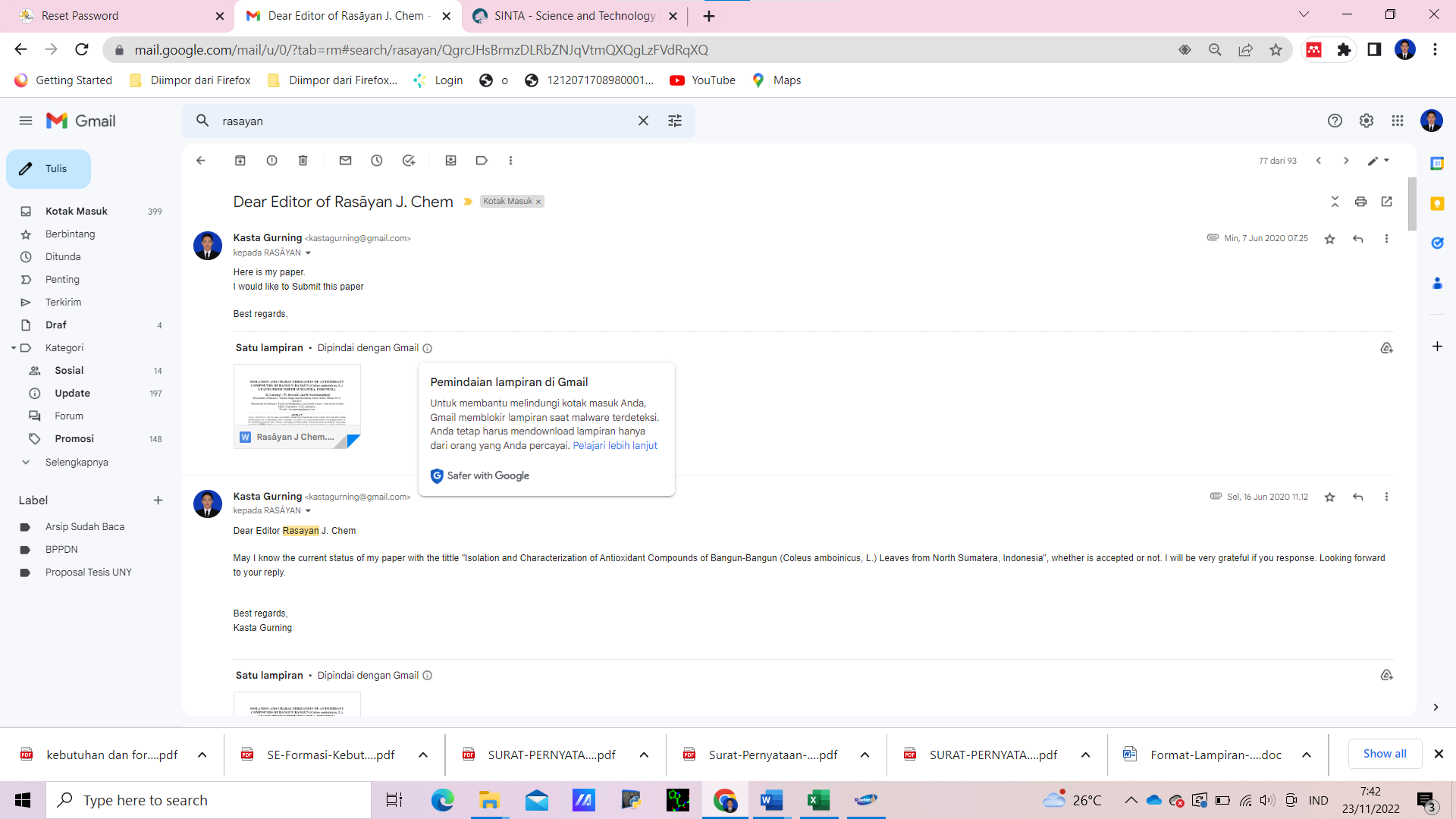 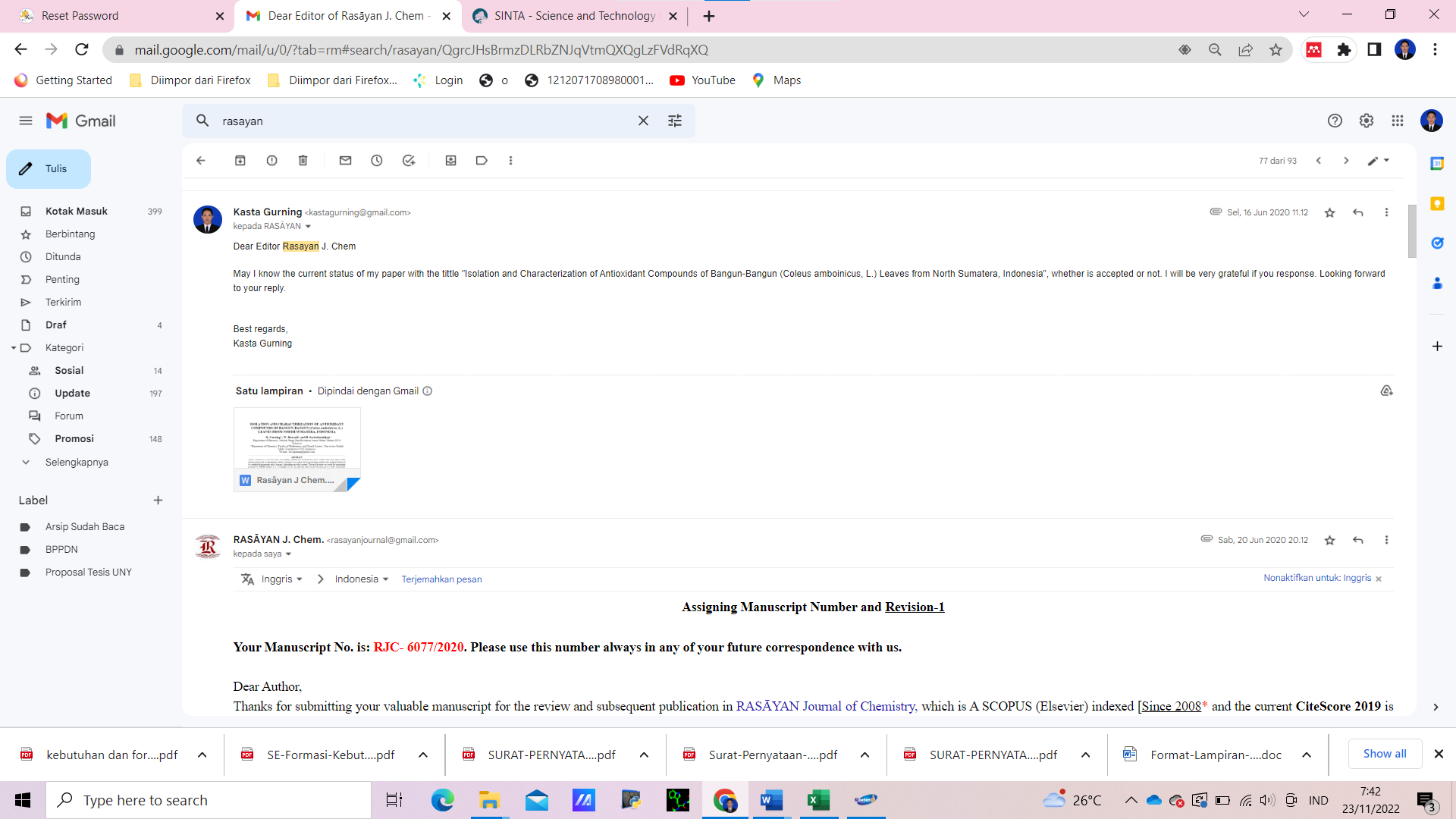 Tahap Revisi ke 1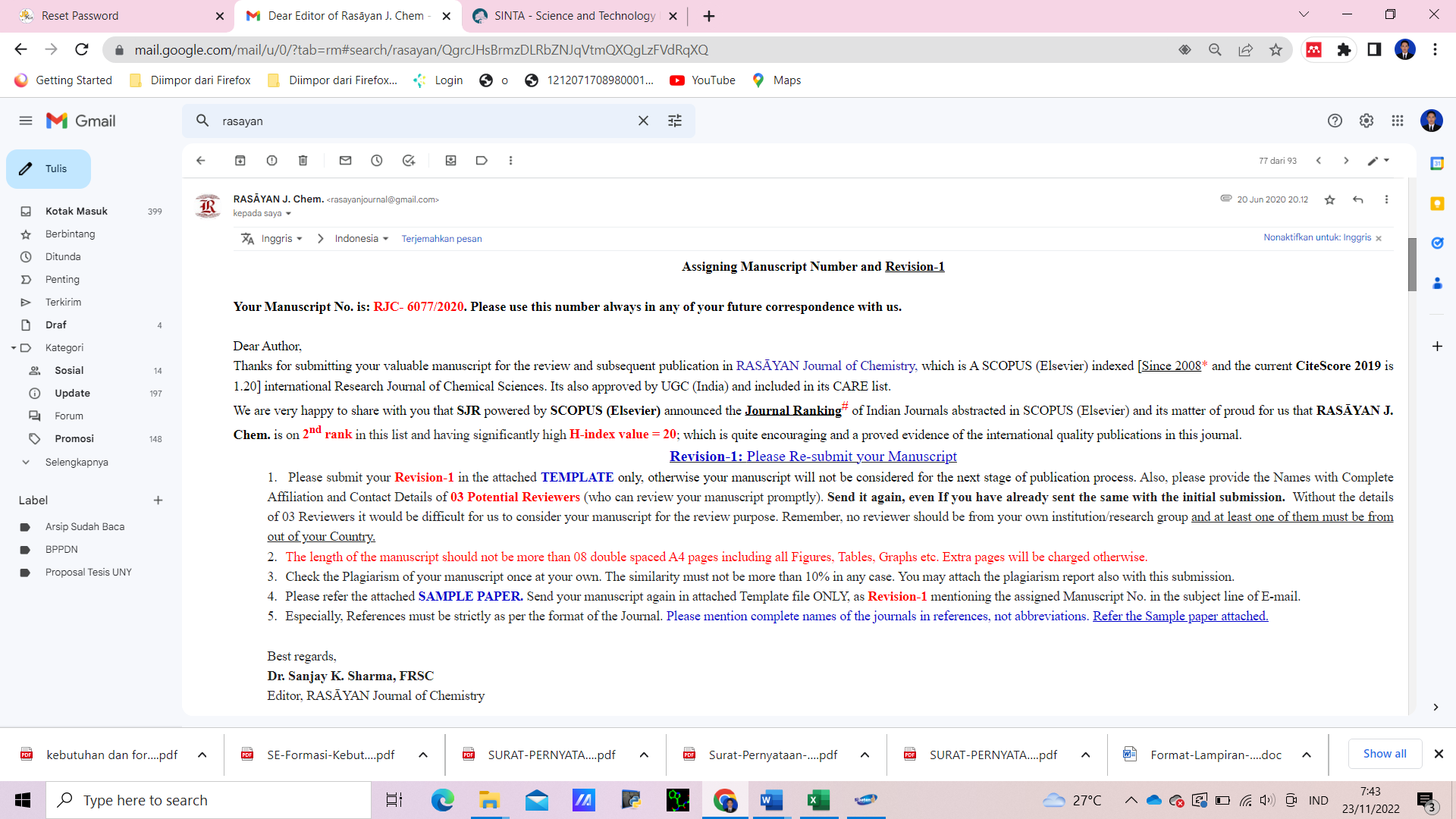 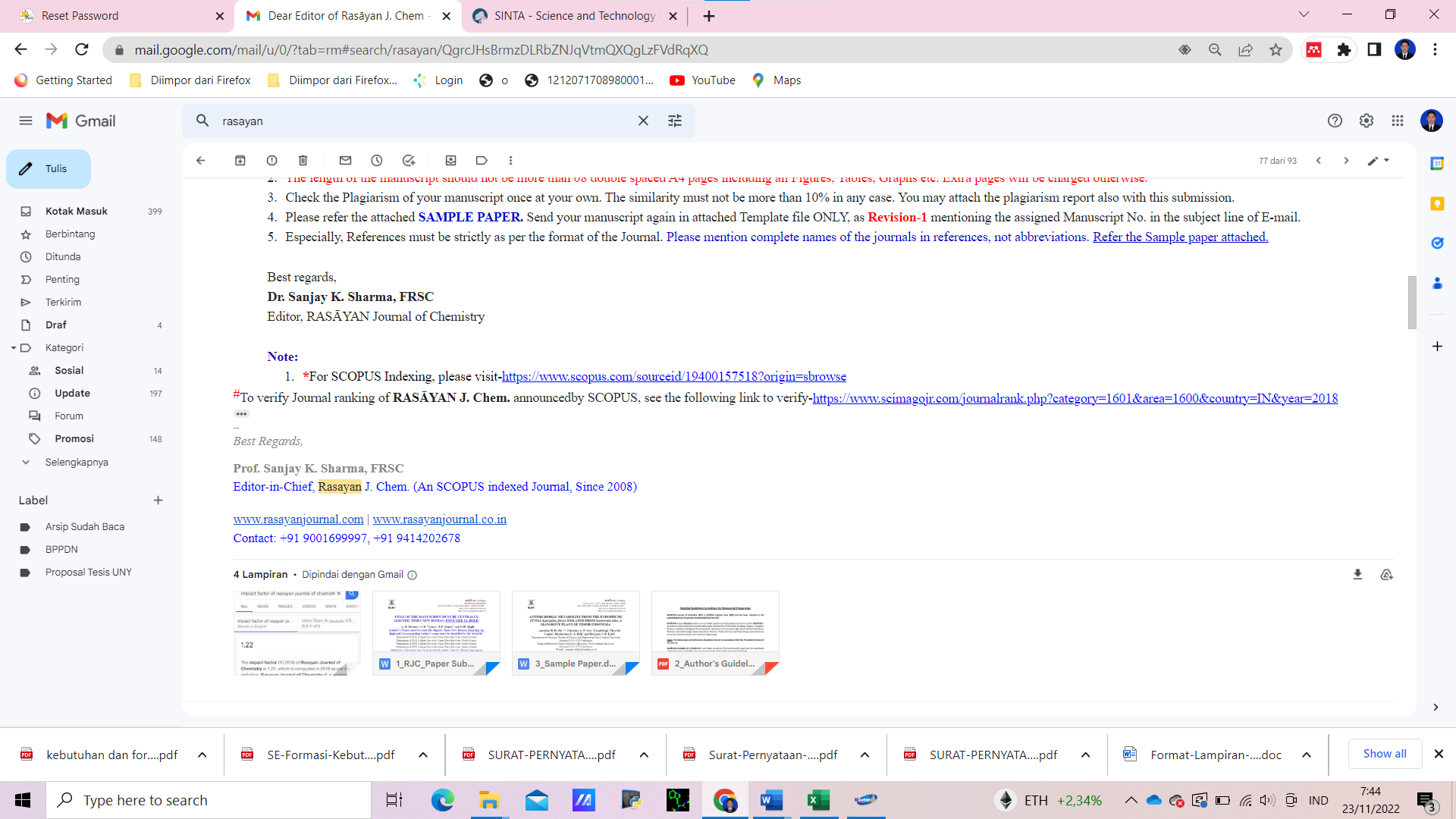 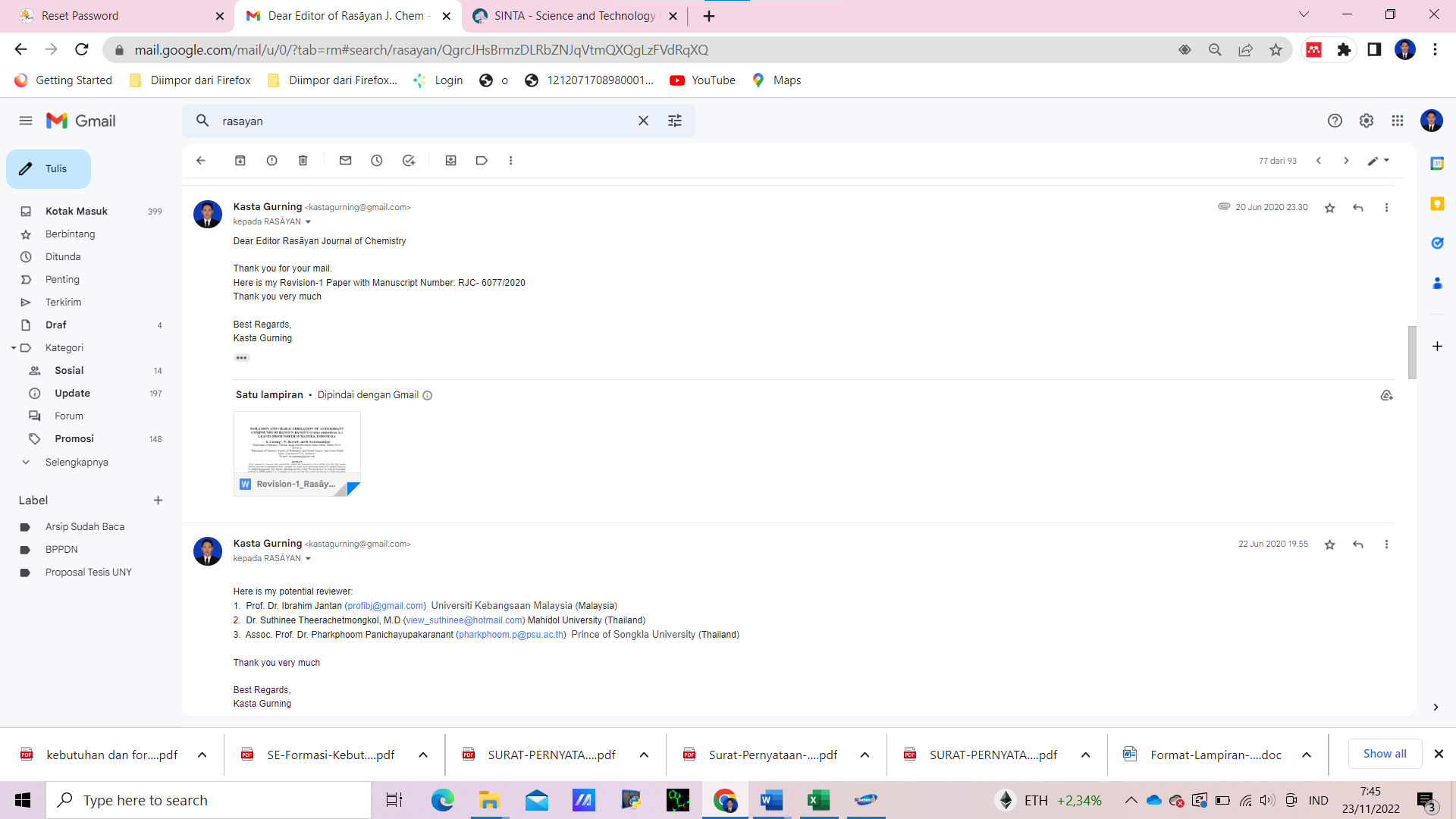 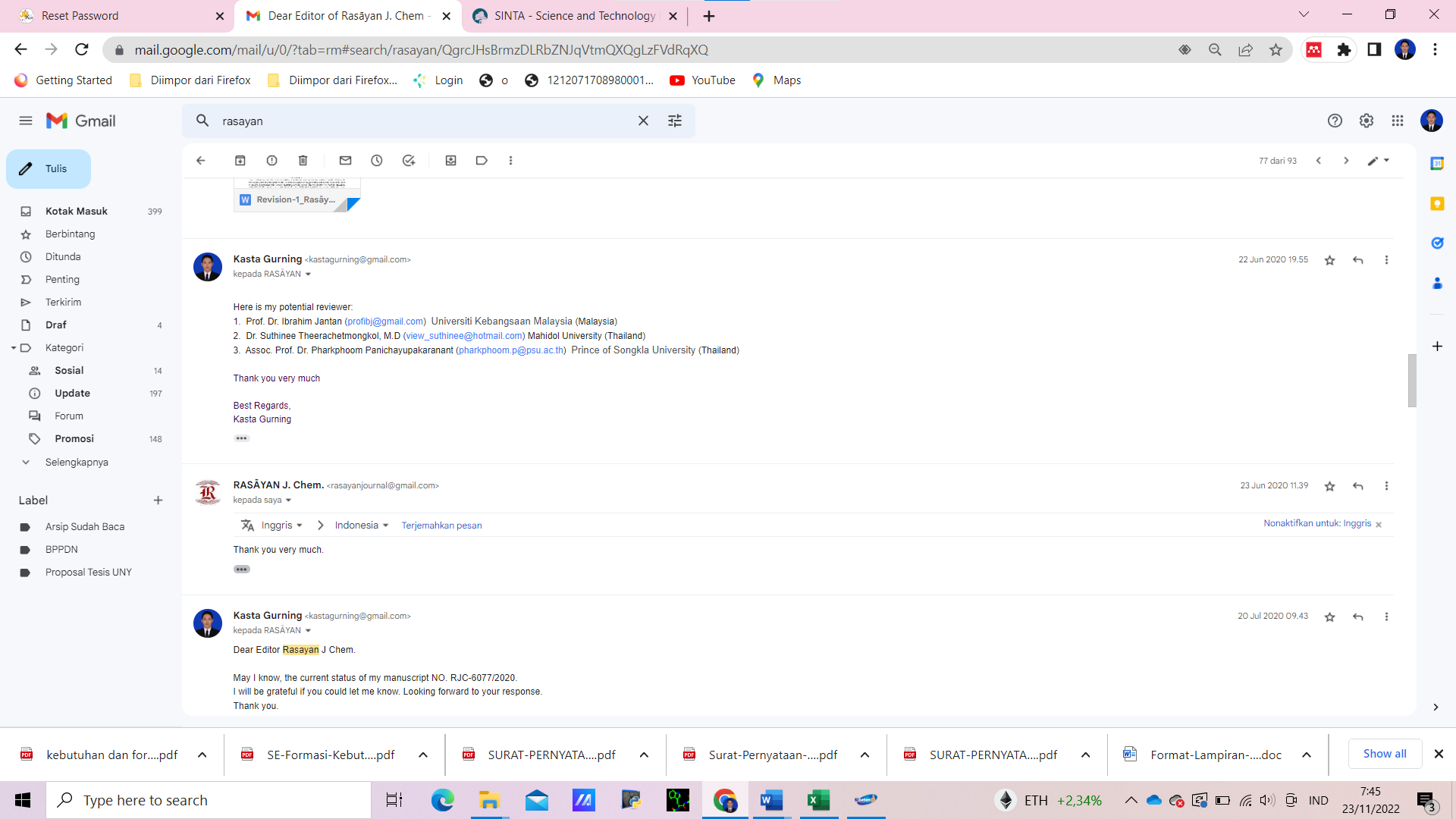 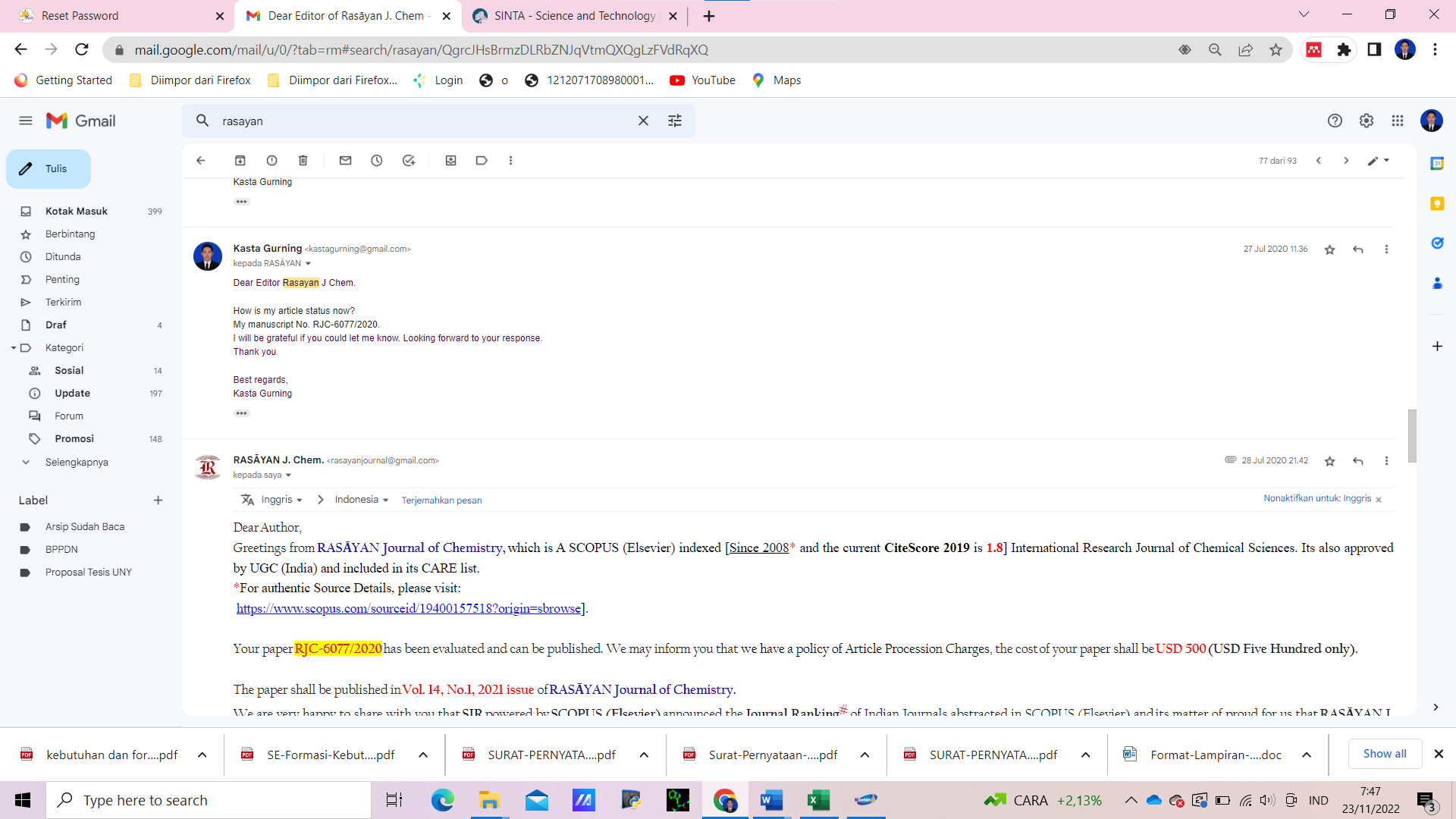 Tahap artikel diterima dan meminta melakukan pembayaran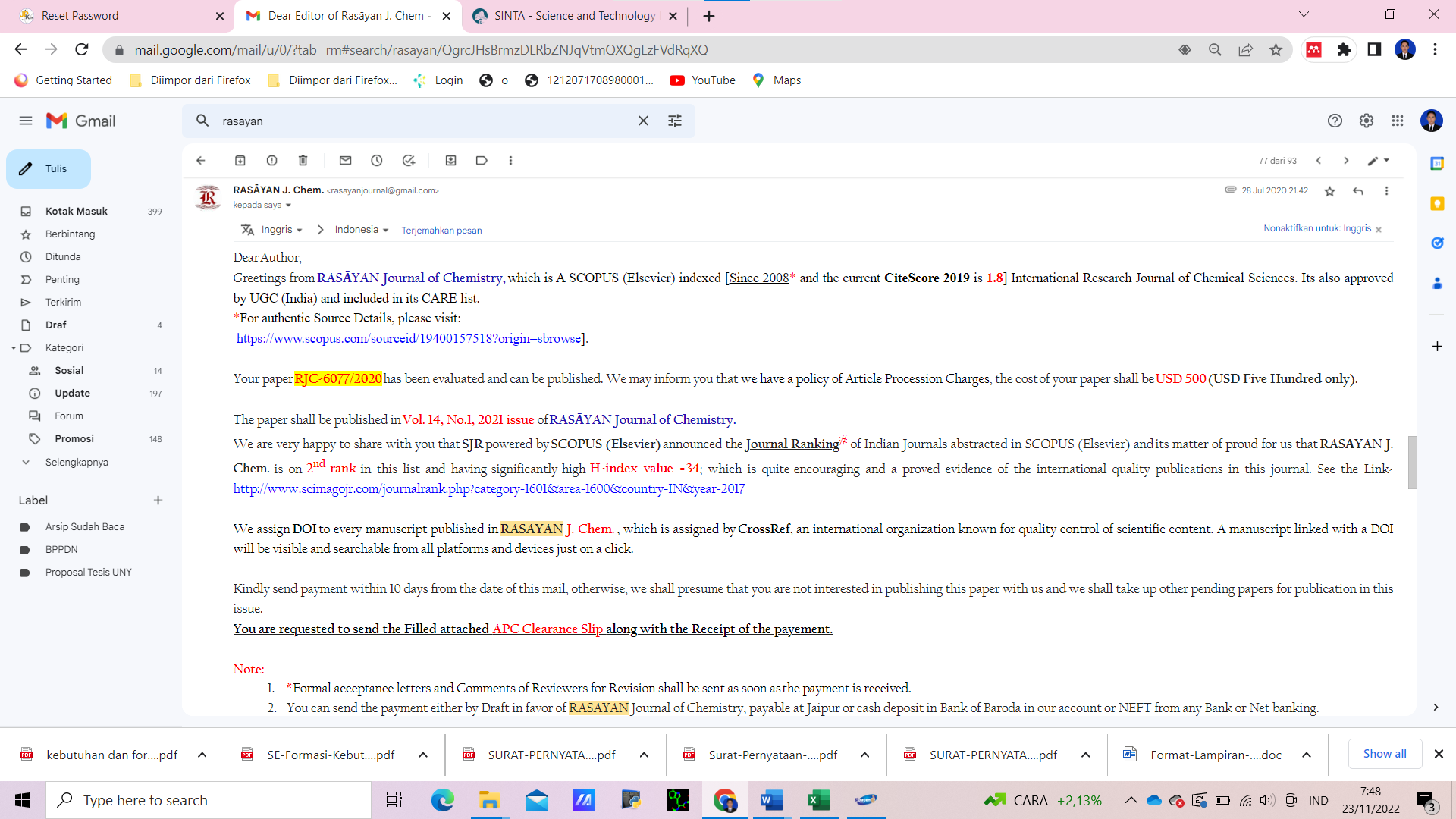 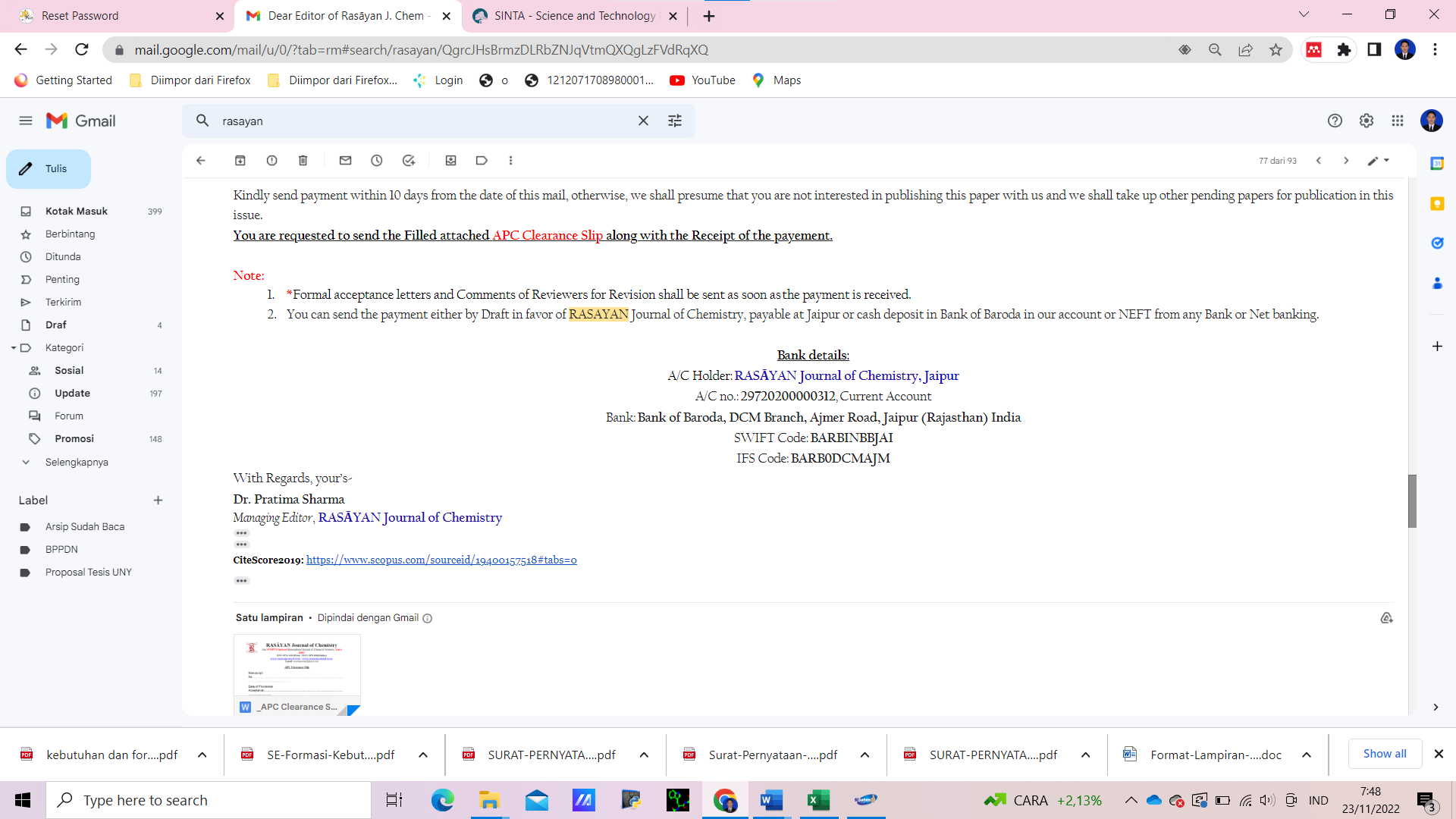 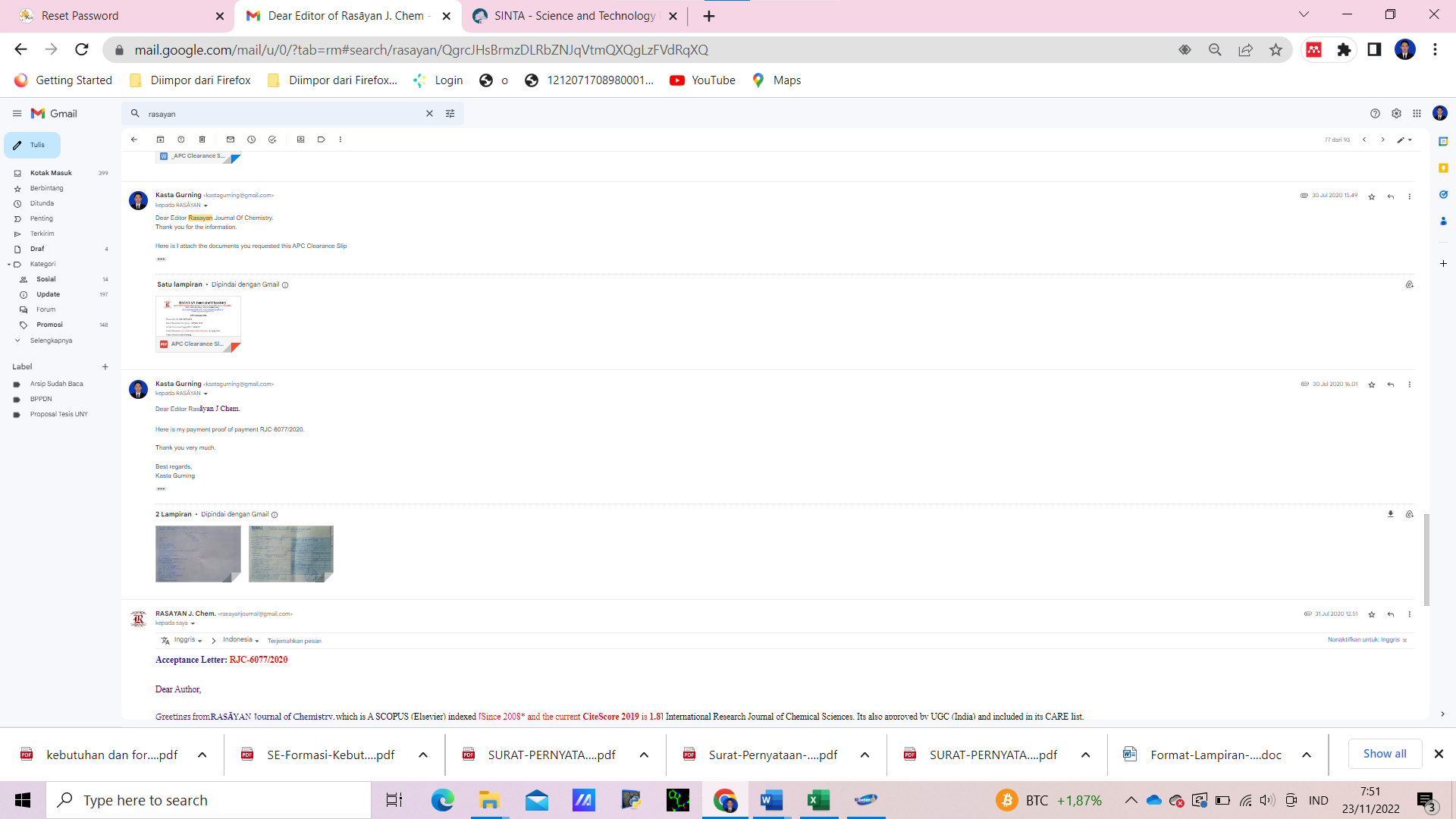 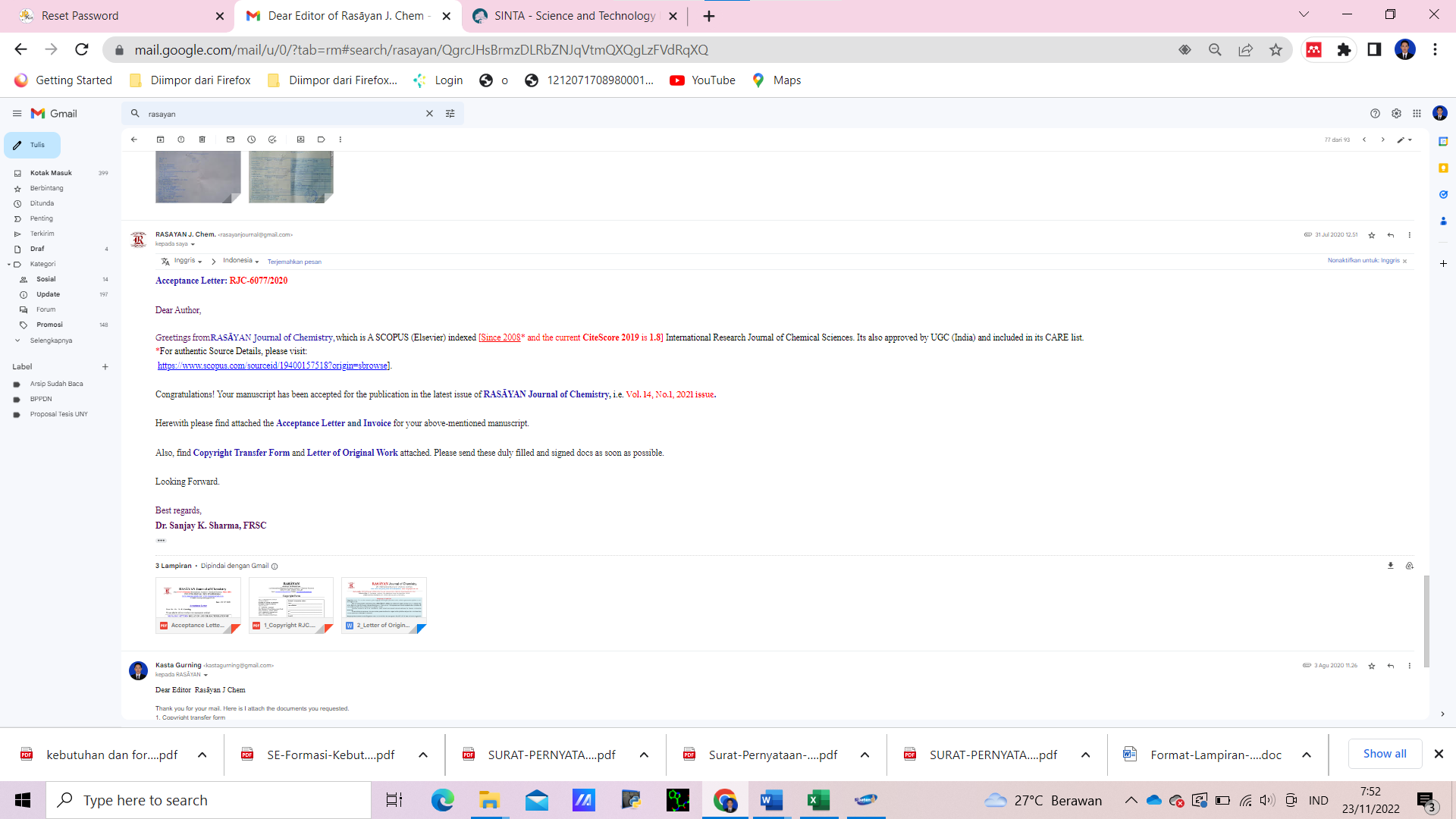 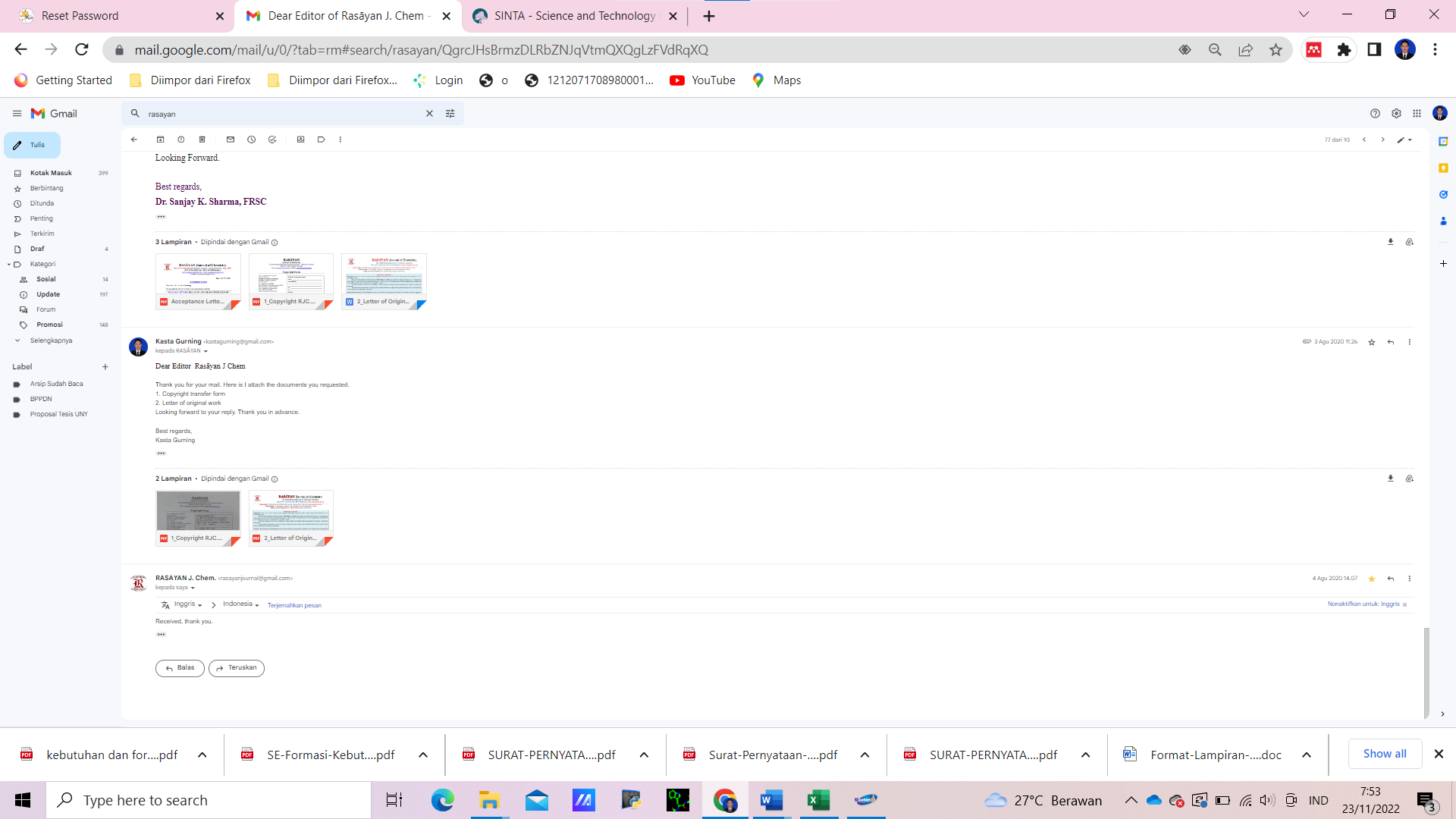 Tahap Revisi ke 2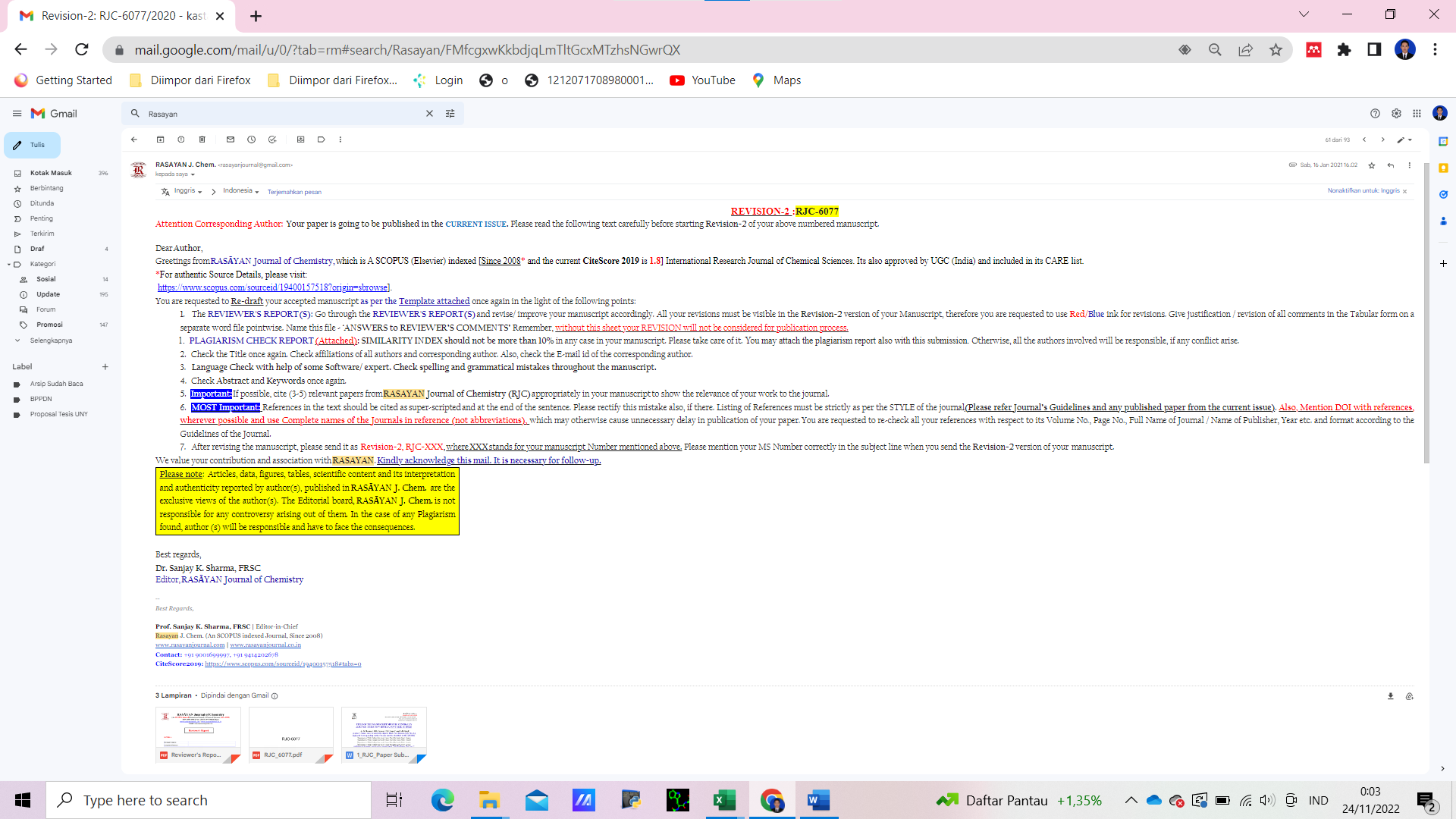 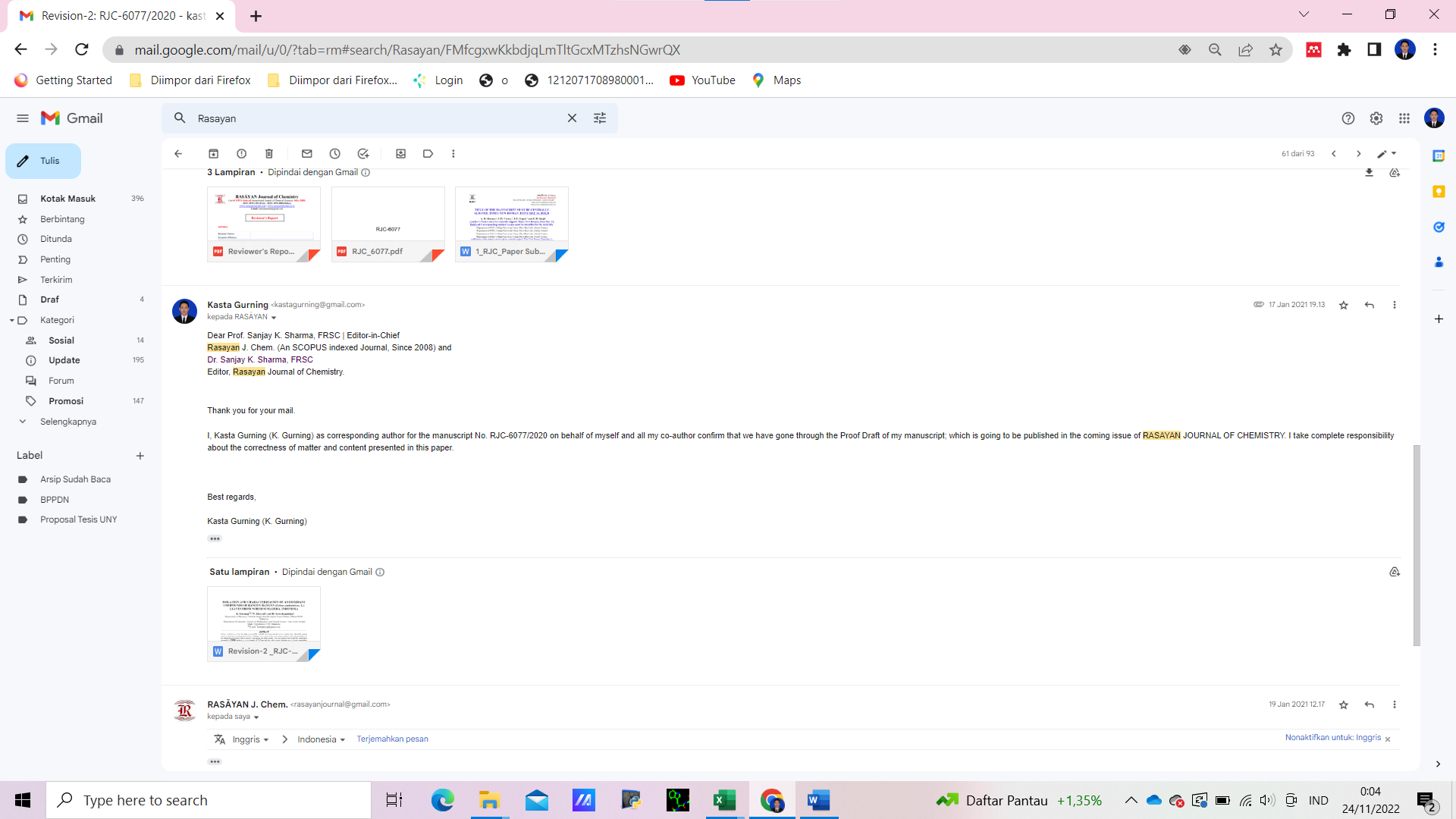 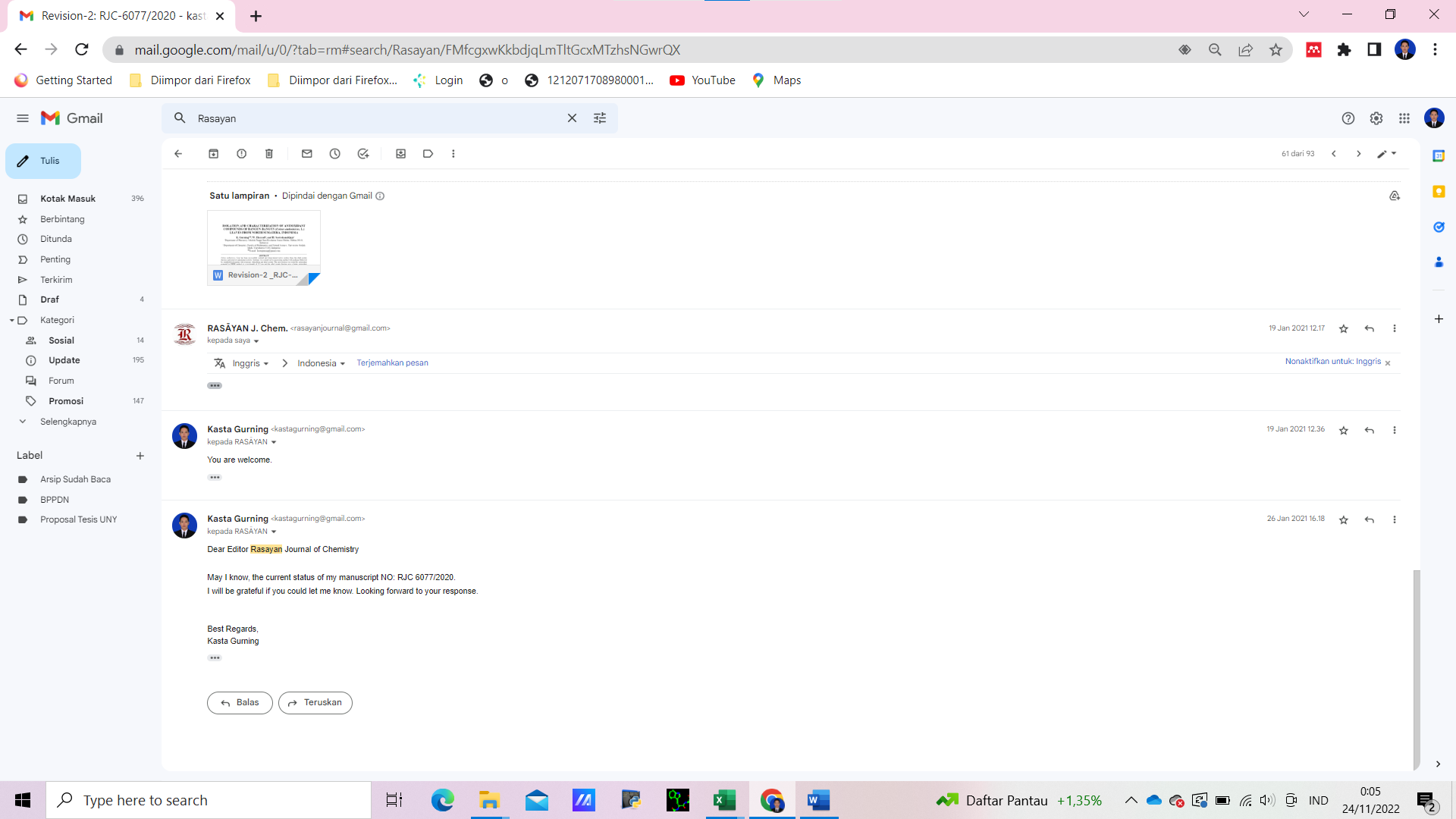 Tahap Penerimaan gallery Prooft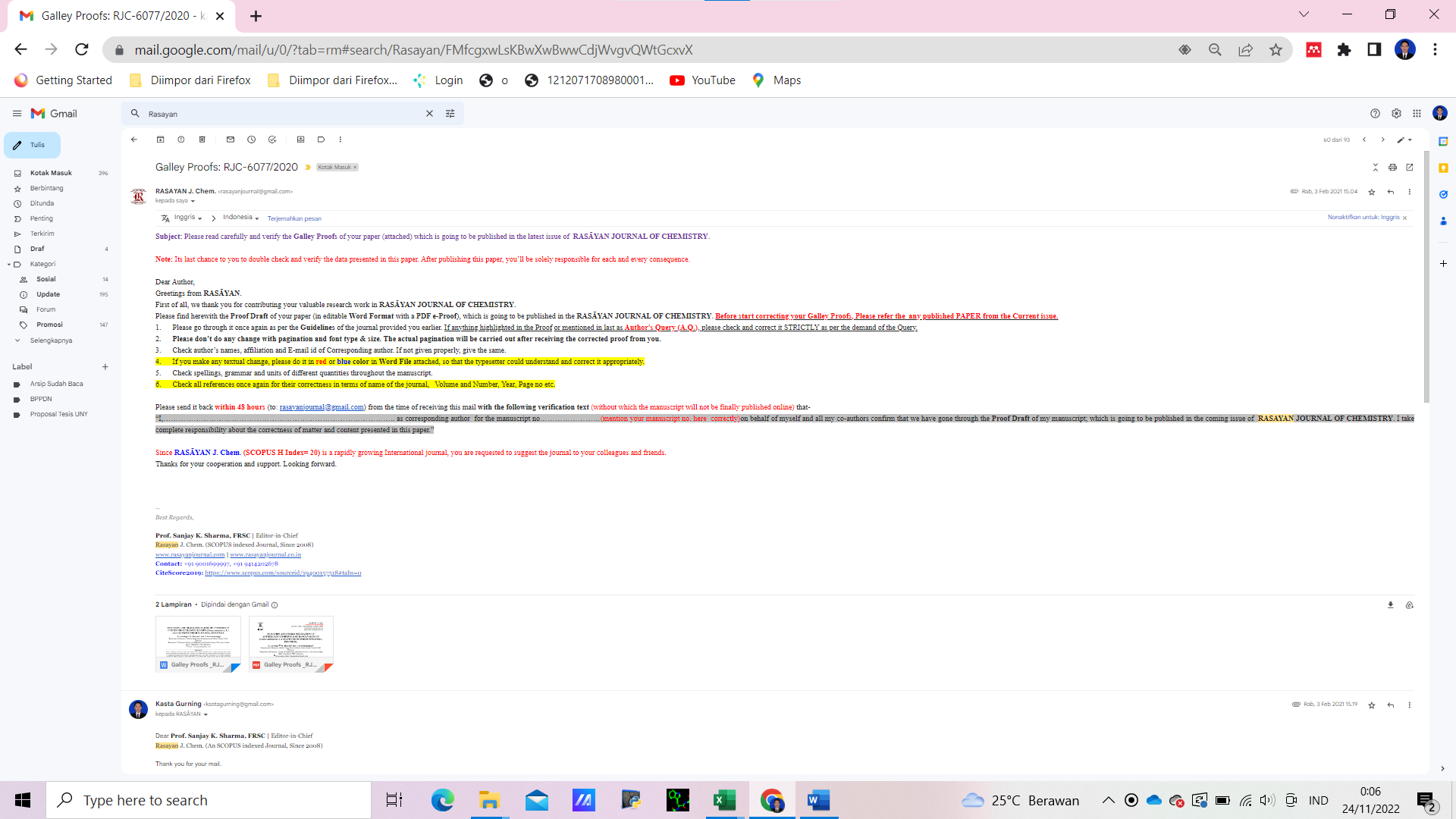 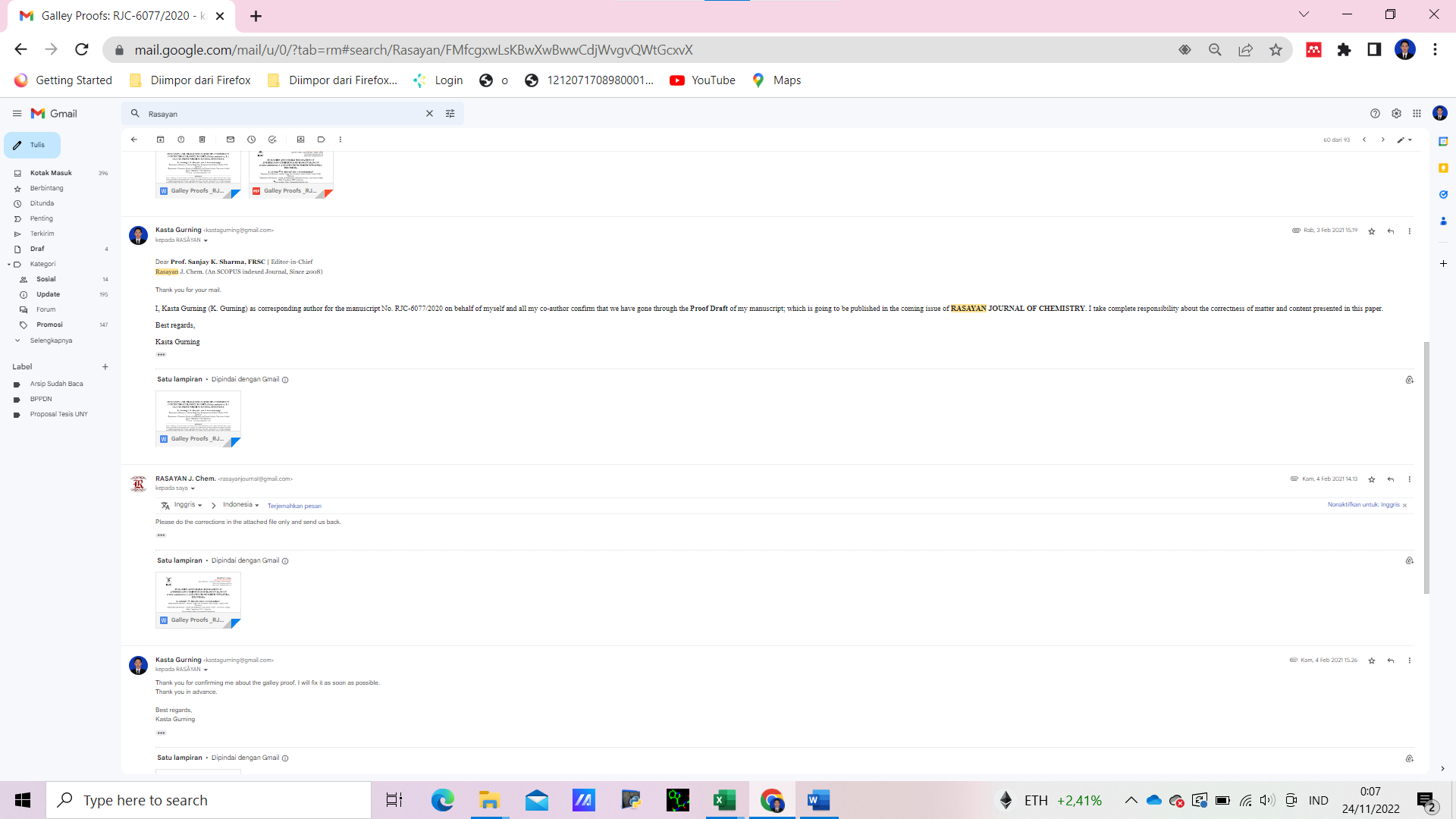 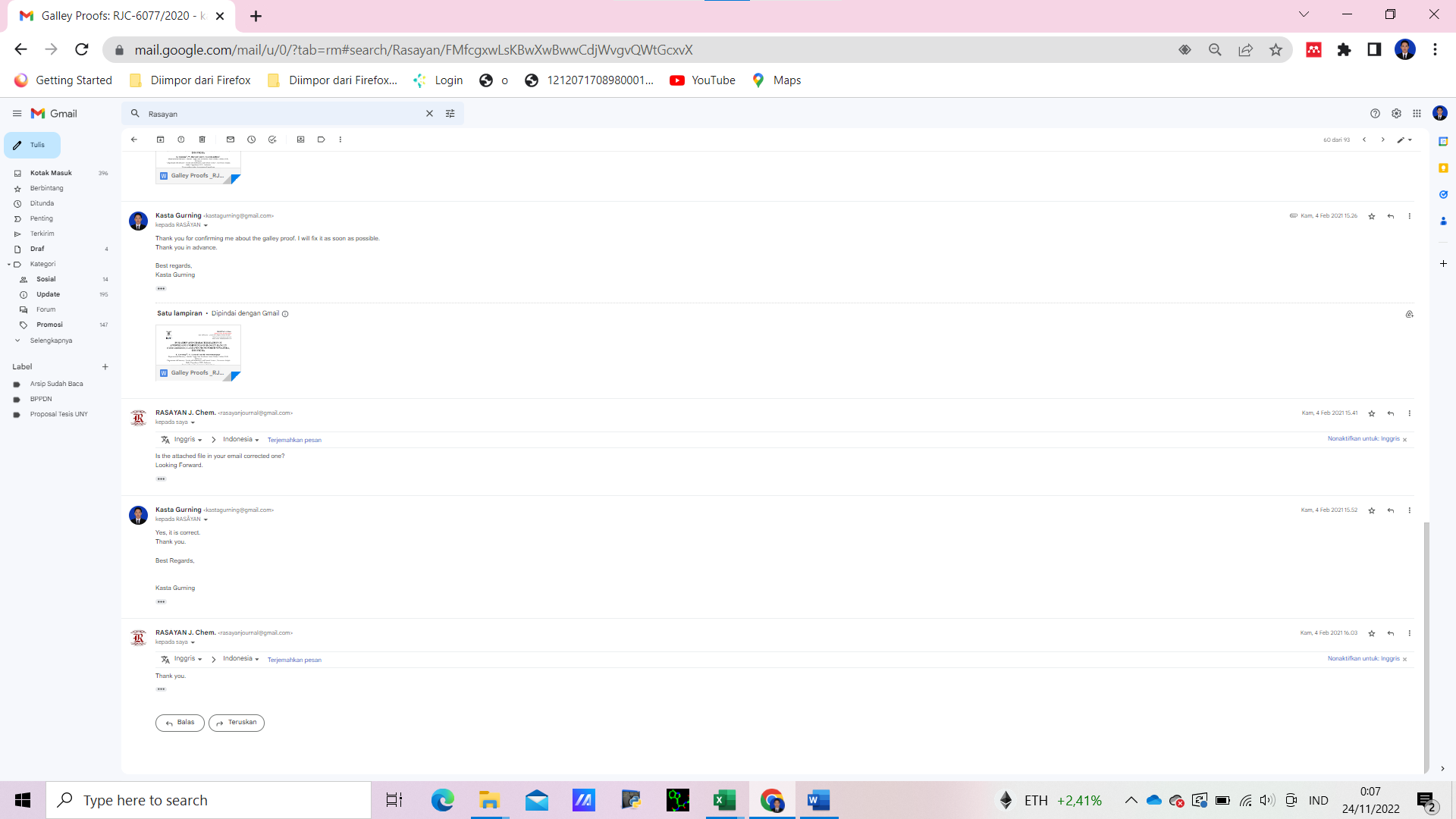 Tahap Publikasi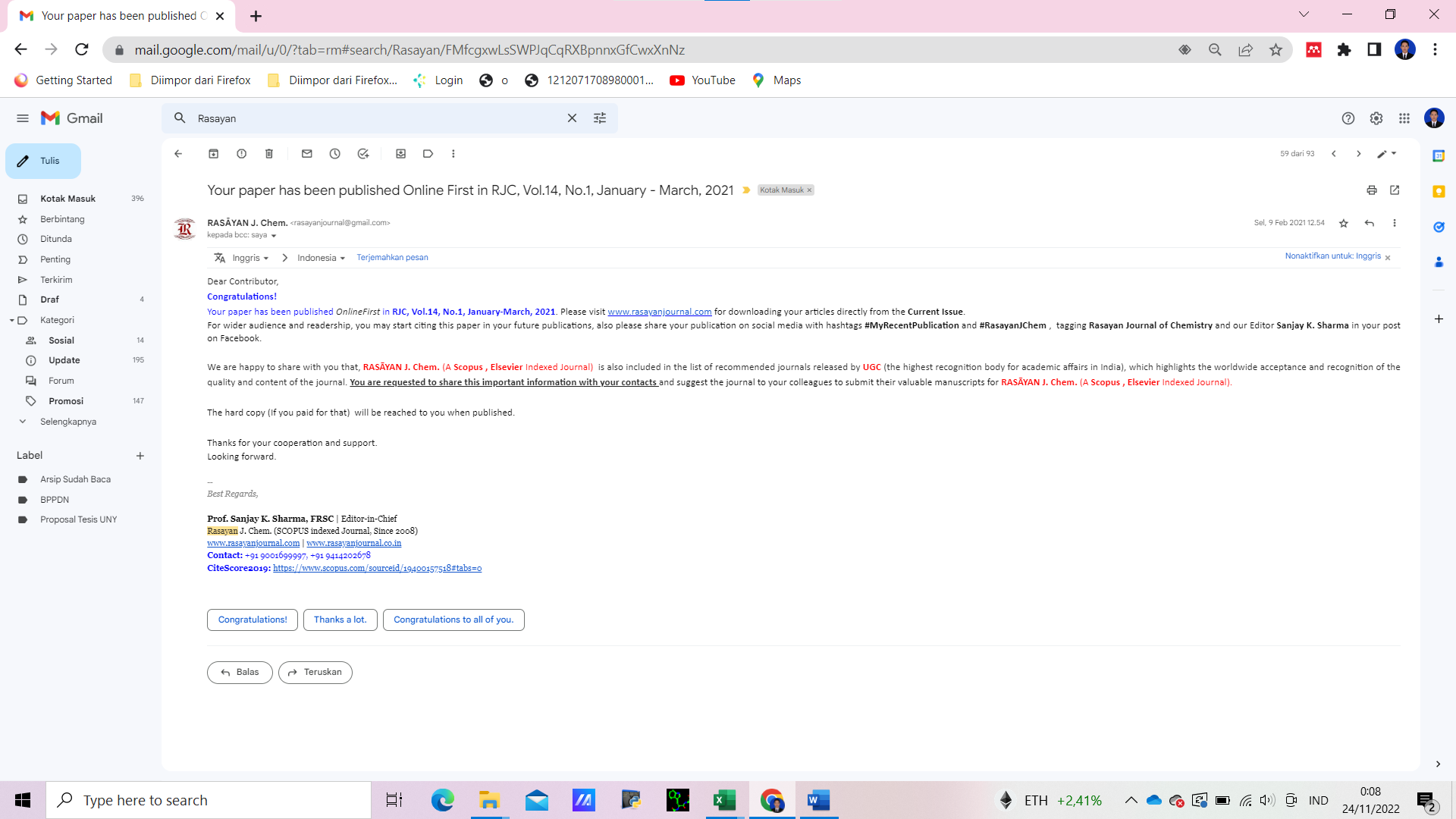 